Myts Ivan Evgenyevich▪ Ukraine ▪ Kiev ▪ Akademika Hrekova Streetmob. +380636092309 ▪ e-mail: ivan.mits1997@gmail.com skype: mie.parser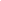 Purpose: vacant post of a remote interpreter (English, Russian, Ukrainian Languages)Personal information: Birthday: 12.07.1997A dedicated translator-student of the fourth term of Kyiv National Linguistic University is ready to work with you. A multi-skilled, reliable & talented translator with a proven ability to translate written documents from a source language to a target language. A quick learner who can absorb new ideas & can communicate clearly & effectively with people from all social & professional backgrounds. Well mannered, articulate & fully aware of diversity & multicultural issues. Flexible in the ability to adapt to challenges when they arise & at the same time remaining aware of professional roles & boundaries. Would like to work as a translator for a successful and ambitious company that offers great opportunities for career development and progression.
Work experience: 2016 - 2017 г. The educational center | EnglishMe. 
A teacher & facilitator of the educational center in daily English-Language Summer Camp for children.
Responsibilities:
- to arrange excursions for children and only speak in English
- to teach English grammar
- to compose a special STEM curriculum
- to plan a teaching and educational work
- to create games and entertainment for schoolchild
- to run a special group lessons «Learn to speak beautifully»10. 2015 г.- 06.2016. Parser computer systems Translator.
Responsibilities:
- Written translation of correspondence
- Consecutive interpreting
- Written translation of documents
- to field calls from foreigners
- Translation of contracts and subcontracts, to work during meetings and negotiations.04. 2013 г.- 08.2015. Administrator-barista in the cafe on the territory of the Kyiv business center with the knowledge of English
Responsibilities: 
- Among the BC workers there are a lot of foreigners, so knowledge of English was necessary for me.
- to make drinks of coffee, coffee beverages
- Inventory.
- to Maintain a high level of product quality
- Maximum increase in sales and profits of cafes.
Education:01.09.2014 - presentKyiv National Linguistic UniversityThe department of translatorsSpeciality "English and German languages. Translation".Additional information: Personal qualities: wavelengthmanship and honest. I take seriously the implementation of the work, the tasks entrusted to me, strictly observe the confidentiality and commercial secrets of the enterprise, and are psychologically resistant to stress. I know how to get along well with people. PC knowledge: knowledge of the MicrosoftOffice software package, confident work in the Internet and with email. Desired salary level is 300$ -500$ / month.